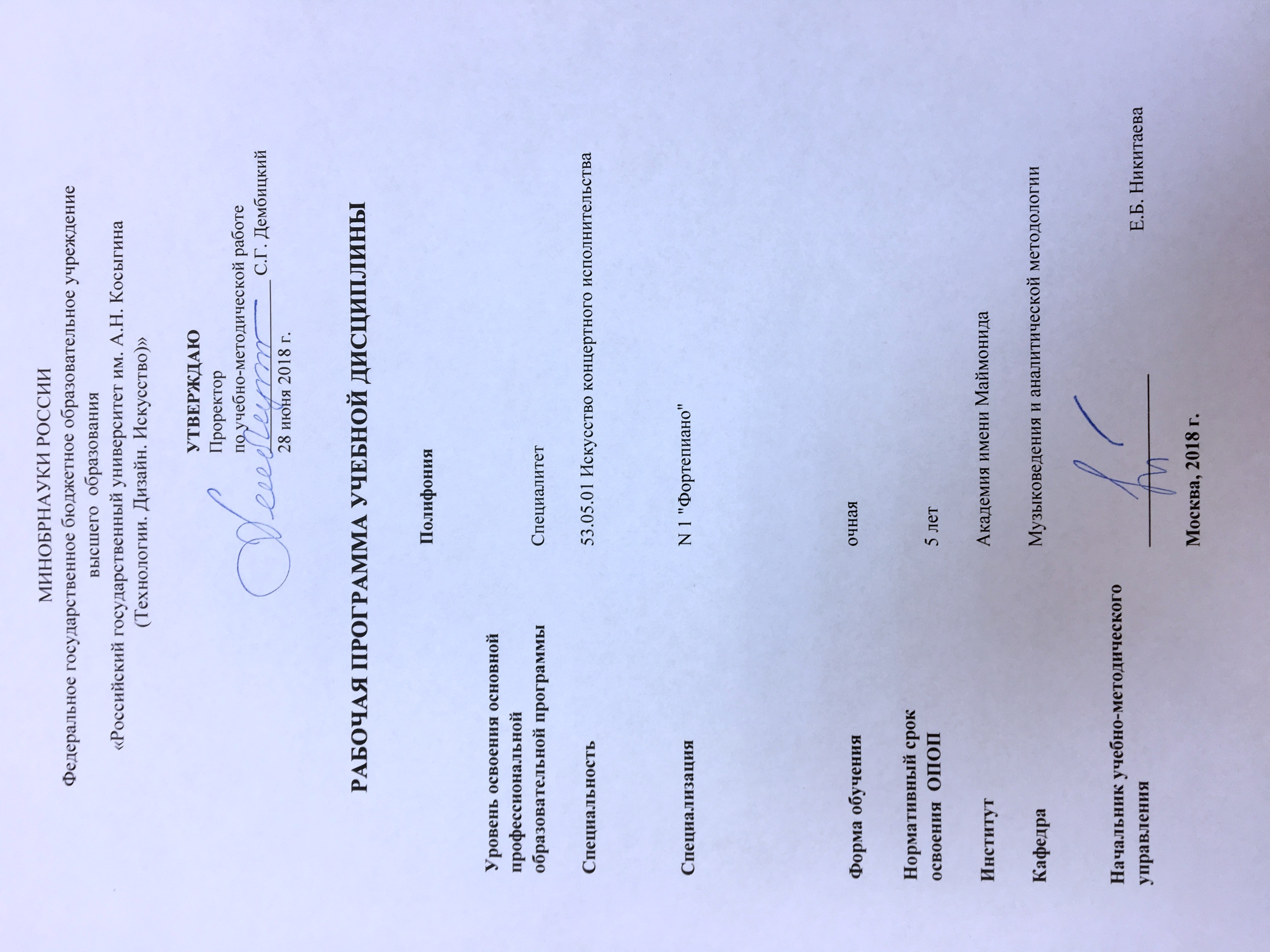 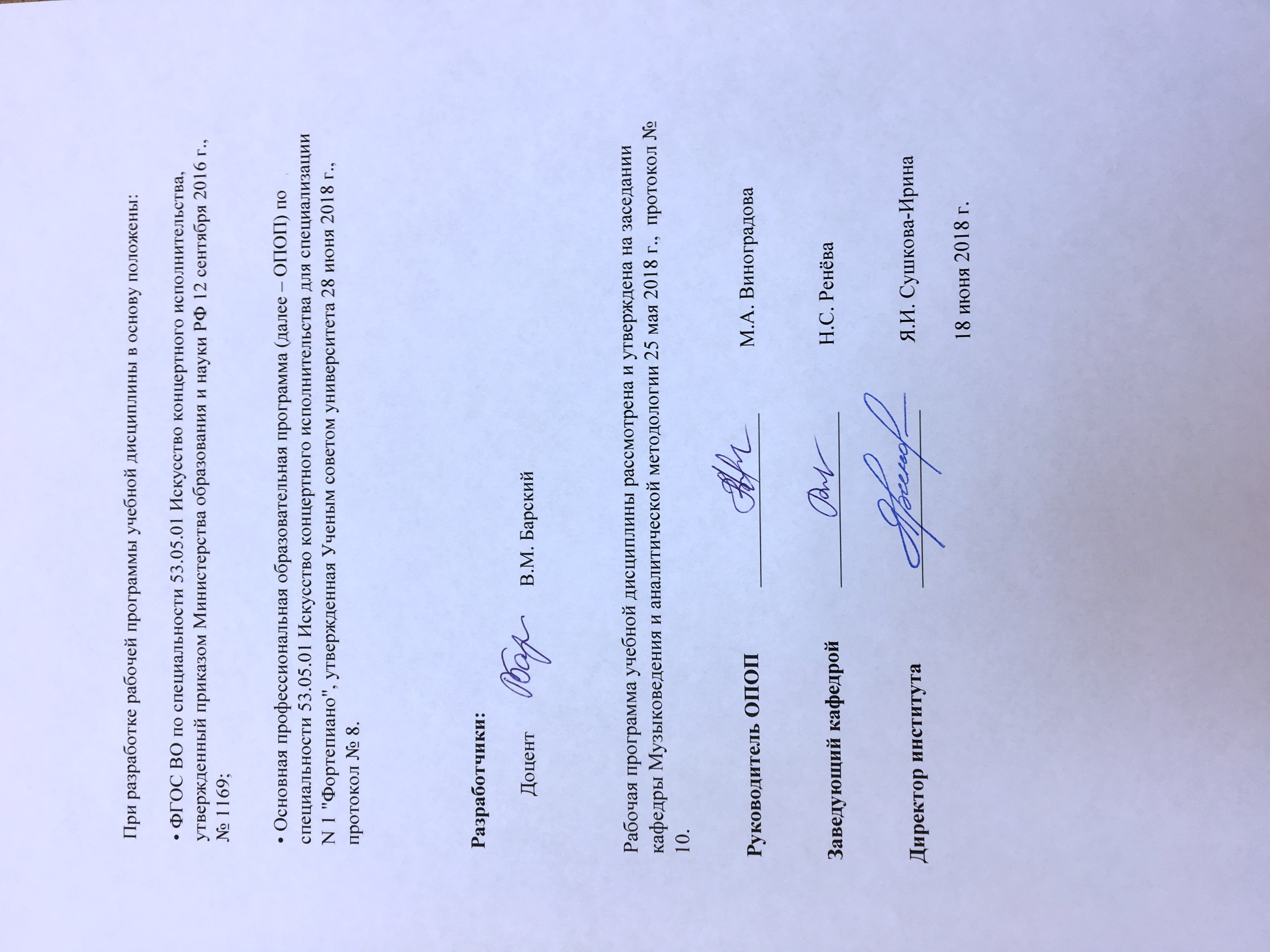 1.  МЕСТО УЧЕБНОЙ ДИСЦИПЛИНЫ В СТРУКТУРЕ ОПОПДисциплина Полифония включена в базовую часть Блока I .2. КОМПЕТЕНЦИИ ОБУЧАЮЩЕГОСЯ, ФОРМИРУЕМЫЕ В РАМКАХ  ИЗУЧАЕМОЙ  ДИСЦИПЛИНЫ      Таблица 13. СТРУКТУРА УЧЕБНОЙ ДИСЦИПЛИНЫ3.1 Структура учебной дисциплины для обучающихся очной  формы обученияТаблица 24. СОДЕРЖАНИЕ РАЗДЕЛОВ УЧЕБНОЙ ДИСЦИПЛИНЫ 4.1 Содержание разделов учебной дисциплины для очной формы обученияТаблица 3.1САМОСТОЯТЕЛЬНАЯ РАБОТА ОБУЧАЮЩИХСЯ ОЧНОЙ ФОРМЫ ОБУЧЕНИЯ                                                                                                                                                                                                                                                                                                                                                         Таблица 46. ОЦЕНОЧНЫЕ СРЕДСТВА ДЛЯ ПРОВЕДЕНИЯ ТЕКУЩЕЙ И ПРОМЕЖУТОЧНОЙ АТТЕСТАЦИИ ПО ДИСЦИПЛИНЕ6.1 Связь результатов освоения дисциплины с уровнем сформированности заявленных компетенций в рамках изучаемой дисциплиныТаблица 56.2 Оценочные средства для студентов с ограниченными возможностями здоровья                                                                                                                            Таблица 67. ТИПОВЫЕ КОНТРОЛЬНЫЕ ЗАДАНИЯ И ДРУГИЕ МАТЕРИАЛЫ,НЕОБХОДИМЫЕ ДЛЯ ОЦЕНКИ  УРОВНЯ  СФОРМИРОВАННОСТИ ЗАЯВЛЕННЫХ КОМПЕТЕНЦИЙ  В  РАМКАХ  ИЗУЧАЕМОЙ  ДИСЦИПЛИНЫ, ВКЛЮЧАЯ САМОСТОЯТЕЛЬНУЮ РАБОТУ ОБУЧАЮЩИХСЯСеместр  № 5Для текущей аттестации     7.1.1 Примерные вопросы к устному опросу:Полифония строгого стиля. Общая характеристика. Имитационная полифония. Простая имитация. Конечный канон.Техника письма и формы на cantus firmus.7.2 Для промежуточной аттестации:      7.2.2 Примерные вопросы к контрольной работе:Композиторы нидерландской школы. Общая характеристика.Ранняя фуга. И.Пахельбель. Д.Букстехуде. И.К.Ф.Фишер.Полифония Г.Ф.Генделя.Семестр № 67.3 Для текущей аттестации     7.3.1 Примерные вопросы к устному опросу:Полифония свободного стиля. Общая характеристика.Фуга. Классификация. Фуги на хорал.Вариации на basso ostinato.7.4 Для промежуточной аттестации: 7.4.2 Примерные вопросы к зачету:Полифония в эпоху романтизма. Ф.Мендельсон. Р.Шуман. Ф.Лист. К.Сен-Санс. С.Франк.Д.Бортнянский, М.Глинка, А.Рубинштейн, П.Чайковский.Полифония в творчестве русских композиторов конца XIX – первой половины ХХ века: С.Танеев, А.Глазунов, И.Стравинский.8.МАТЕРИАЛЬНО-ТЕХНИЧЕСКОЕ ОБЕСПЕЧЕНИЕ ДИСЦИПЛИНЫ                                                                                                                                                               Таблица 79. УЧЕБНО-МЕТОДИЧЕСКОЕ И ИНФОРМАЦИОННОЕ ОБЕСПЕЧЕНИЕ УЧЕБНОЙ ДИСЦИПЛИНЫ                                                                                                                                                                                                                                          Таблица 89.4 Информационное обеспечение учебного процесса9.4.1. Ресурсы электронной библиотекиЭБС Znanium.com» научно-издательского центра «Инфра-М» http://znanium.com/ (учебники и учебные пособия, монографии, сборники научных трудов, научная периодика, профильные журналы, справочники, энциклопедии); Электронные издания «РГУ им. А.Н. Косыгина» на платформе ЭБС «Znanium.com» http://znanium.com/  (электронные ресурсы: монографии, учебные пособия, учебно-методическими материалы, выпущенными в Университете за последние 10 лет); ООО «ИВИС» https://dlib.eastview.com (электронные версии периодических изданий ООО «ИВИС»);Web of Science http://webofknowledge.com/  (обширная международная универсальная реферативная база данных); Scopus https://www.scopus.com  (международная универсальная реферативная база данных, индексирующая более 21 тыс. наименований научно-технических, гуманитарных и медицинских журналов, материалов конференций примерно 5000 международных издательств); «SpringerNature»  http://www.springernature.com/gp/librarians  (международная издательская компания, специализирующаяся на издании академических журналов и книг по естественнонаучным направлениям);Научная электронная библиотека еLIBRARY.RU https://elibrary.ru  (крупнейший российский информационный портал в области науки, технологии, медицины и образования);ООО «Национальная электронная библиотека» (НЭБ) http://нэб.рф/ (объединенные фонды публичных библиотек России федерального, регионального, муниципального уровня, библиотек научных и образовательных учреждений;«НЭИКОН»  http://www.neicon.ru/ ( доступ к современной зарубежной и отечественной научной периодической информации по гуманитарным и естественным наукам в электронной форме);«Polpred.com Обзор СМИ» http://www.polpred.com (статьи, интервью и др. информагентств и деловой прессы за 15 лет).9.4.2 Профессиональные базы данных  и информационно-справочные системы : http://www.scopus.com/ http://elibrary.ru/defaultx.asp http://belcanto.ru https://www.classicalmusicnews.ru9.4.3 Лицензионное программное обеспечениеMicrosoft Windows Professional 7 Russian Upgrade Academic Open No Level, артикул FQC-02306, лицензия № 46255382 от 11.12.2009 (копия лицензии;(бессрочная академическая лицензия; центр поддержки корпоративных лицензий  Microsoft). Microsoft Office Professional Plus 2010 Russian Academic Open No Level, лицензия 47122150 от 30.06.2010 (бессрочная академическая лицензия; центр поддержки корпоративных лицензий  Microsoft).Система автоматизации библиотек ИРБИС64, договора на оказание услуг  по поставке программного обеспечения №1/28-10-13 от 22.11.2013, №1/21-03-14 от 31.03.2014 (копии договоров).Google Chrome (свободно распространяемое). Adobe Reader (свободно распространяемое).Kaspersky Endpoint Security для бизнеса - Стандартный Russian Edition, 250-499 Node 1 year Educational Renewal License; договор №218/17 - КС от 21.11.2018.   Код компетенции Формулировка  компетенций в соответствии с ФГОС ВО ОПК-3способность определять основные компоненты музыкального языка и использовать эти знания в целях грамотного и выразительного прочтения нотного текстаОПК-5способность осуществлять комплексный анализ музыкального произведения по нотному текстуОПК-9способность ориентироваться в композиторских стилях, жанрах и формах в историческом аспектеОПК-11способность распознавать и анализировать музыкальную форму на слух или по нотному текстуСтруктура и объем дисциплиныСтруктура и объем дисциплиныОбъем дисциплины по семестрамОбъем дисциплины по семестрамОбщая трудоемкостьСтруктура и объем дисциплиныСтруктура и объем дисциплины№5№6Общая трудоемкостьОбъем дисциплины в зачетных единицахОбъем дисциплины в зачетных единицах224Объем дисциплины в часахОбъем дисциплины в часах7272144Аудиторные  занятия (всего)Аудиторные  занятия (всего)в том числе в часах:Лекции  (Л)181836в том числе в часах:Практические занятия (ПЗ)                         181836в том числе в часах:Семинарские занятия (С) в том числе в часах:Лабораторные работы (ЛР)в том числе в часах:Индивидуальные занятия (ИЗ)Самостоятельная работа студента  в семестре, часСамостоятельная работа студента  в семестре, час363672Самостоятельная работа студента  в период промежуточной аттестации, часСамостоятельная работа студента  в период промежуточной аттестации, часФорма промежуточной  аттестацииФорма промежуточной  аттестацииФорма промежуточной  аттестацииФорма промежуточной  аттестацииФорма промежуточной  аттестацииЗачет (зач.)Дифференцированный зачет (диф.зач.) Диф.зач.Экзамен (экз.)Наименование раздела учебной дисциплиныЛекцииЛекцииНаименование практических (семинарских) занятийНаименование практических (семинарских) занятийНаименование лабораторных работНаименование лабораторных работНаименование лабораторных работИтого по учебному плану Форма текущего и промежуточного контроля успеваемости(оценочные  средства)Форма текущего и промежуточного контроля успеваемости(оценочные  средства)Наименование раздела учебной дисциплиныТематика лекцииТрудоемкость, часТематика практического занятияТрудоемкость, часТематика лабораторной работыТематика лабораторной работыТрудоемкость, часИтого по учебному плану Форма текущего и промежуточного контроля успеваемости(оценочные  средства)Форма текущего и промежуточного контроля успеваемости(оценочные  средства)Семестр №5Семестр №5Семестр №5Семестр №5Семестр №5Семестр №5Семестр №5Семестр №5Семестр №5Текущий контроль успеваемости:Устный опрос (УО)Промежуточная аттестация:Контрольная работа (К)Текущий контроль успеваемости:Устный опрос (УО)Промежуточная аттестация:Контрольная работа (К)Теоретические основы полифонии строгого стиля Понятия полифонии и контрапункта. Из истории терминов. Периодизация22Текущий контроль успеваемости:Устный опрос (УО)Промежуточная аттестация:Контрольная работа (К)Текущий контроль успеваемости:Устный опрос (УО)Промежуточная аттестация:Контрольная работа (К)Теоретические основы полифонии строгого стиля Полифония строгого стиля. Общая характеристика22Текущий контроль успеваемости:Устный опрос (УО)Промежуточная аттестация:Контрольная работа (К)Текущий контроль успеваемости:Устный опрос (УО)Промежуточная аттестация:Контрольная работа (К)Теоретические основы полифонии строгого стиля Простой и сложный контрапункт в двухголосии22Текущий контроль успеваемости:Устный опрос (УО)Промежуточная аттестация:Контрольная работа (К)Текущий контроль успеваемости:Устный опрос (УО)Промежуточная аттестация:Контрольная работа (К)Теоретические основы полифонии строгого стиля Простая имитация, канон и каноническая секвенция в двухголосии22Текущий контроль успеваемости:Устный опрос (УО)Промежуточная аттестация:Контрольная работа (К)Текущий контроль успеваемости:Устный опрос (УО)Промежуточная аттестация:Контрольная работа (К)Теоретические основы полифонии строгого стиля Простой и сложный контрапункт в трех- и четырехголосии. Двойной канон22Текущий контроль успеваемости:Устный опрос (УО)Промежуточная аттестация:Контрольная работа (К)Текущий контроль успеваемости:Устный опрос (УО)Промежуточная аттестация:Контрольная работа (К)Теоретические основы полифонии строгого стиля Полифония в вокальных и инструментальных жанрах эпохи Возрождения. Мотет и сквозное имитационное письмо. Месса. Мадригал. Шансон. Ричеркар. Канцона. Фантазия44Текущий контроль успеваемости:Устный опрос (УО)Промежуточная аттестация:Контрольная работа (К)Текущий контроль успеваемости:Устный опрос (УО)Промежуточная аттестация:Контрольная работа (К)Теоретические основы полифонии строгого стиля Техника письма и формы на cantus firmus22Текущий контроль успеваемости:Устный опрос (УО)Промежуточная аттестация:Контрольная работа (К)Текущий контроль успеваемости:Устный опрос (УО)Промежуточная аттестация:Контрольная работа (К)Теоретические основы полифонии свободного стиля. ФугаПолифония свободного стиля. Общая характеристика22Текущий контроль успеваемости:Устный опрос (УО)Промежуточная аттестация:Контрольная работа (К)Текущий контроль успеваемости:Устный опрос (УО)Промежуточная аттестация:Контрольная работа (К)Теоретические основы полифонии свободного стиля. ФугаФуга. Классификация22Текущий контроль успеваемости:Устный опрос (УО)Промежуточная аттестация:Контрольная работа (К)Текущий контроль успеваемости:Устный опрос (УО)Промежуточная аттестация:Контрольная работа (К)Теоретические основы полифонии свободного стиля. ФугаСтроение простой фуги22Текущий контроль успеваемости:Устный опрос (УО)Промежуточная аттестация:Контрольная работа (К)Текущий контроль успеваемости:Устный опрос (УО)Промежуточная аттестация:Контрольная работа (К)Теоретические основы полифонии свободного стиля. ФугаРазновидности фуги22Текущий контроль успеваемости:Устный опрос (УО)Промежуточная аттестация:Контрольная работа (К)Текущий контроль успеваемости:Устный опрос (УО)Промежуточная аттестация:Контрольная работа (К)Теоретические основы полифонии свободного стиля. ФугаВариации на basso ostinato22Текущий контроль успеваемости:Устный опрос (УО)Промежуточная аттестация:Контрольная работа (К)Текущий контроль успеваемости:Устный опрос (УО)Промежуточная аттестация:Контрольная работа (К)Полифония Средневековья и ВозрожденияМногоголосие IX–XIV веков22Текущий контроль успеваемости:Устный опрос (УО)Промежуточная аттестация:Контрольная работа (К)Текущий контроль успеваемости:Устный опрос (УО)Промежуточная аттестация:Контрольная работа (К)Композиторы нидерландской школы. Становление свободного стиля22Текущий контроль успеваемости:Устный опрос (УО)Промежуточная аттестация:Контрольная работа (К)Текущий контроль успеваемости:Устный опрос (УО)Промежуточная аттестация:Контрольная работа (К)Полифония эпохи БароккоРанняя фуга22Текущий контроль успеваемости:Устный опрос (УО)Промежуточная аттестация:Контрольная работа (К)Текущий контроль успеваемости:Устный опрос (УО)Промежуточная аттестация:Контрольная работа (К)Полифония И.С.Баха и Г.Ф.Генделя44Текущий контроль успеваемости:Устный опрос (УО)Промежуточная аттестация:Контрольная работа (К)Текущий контроль успеваемости:Устный опрос (УО)Промежуточная аттестация:Контрольная работа (К)Всего:Всего:18Всего:18Всего:Всего:36Семестр №6Семестр №6Семестр №6Семестр №6Семестр №6Семестр №6Семестр №6Семестр №6Семестр №6Семестр №6Семестр №6Полифония венских классиковПолифония венских классиков. Й.Гайдн и В.А.Моцарт444Текущий контроль успеваемости:УОПромежуточная аттестация:Зачет с оценкой (ЗаО)Полифония венских классиковПолифония венских классиков. Л. ван Бетховен444Текущий контроль успеваемости:УОПромежуточная аттестация:Зачет с оценкой (ЗаО)Полифония композиторов-романтиковПолифонические формы в вокально-симфонической и театральной музыке эпохи романтизма444Текущий контроль успеваемости:УОПромежуточная аттестация:Зачет с оценкой (ЗаО)Полифония композиторов-романтиковПолифонические формы в инструментальной музыке и в условиях гомофонно-гармонических циклических форм444Текущий контроль успеваемости:УОПромежуточная аттестация:Зачет с оценкой (ЗаО)Полифония в отечественной музыке XVIII – первой половины XX векаПолифония в творчестве русских композиторов XVIII–XIX веков244Текущий контроль успеваемости:УОПромежуточная аттестация:Зачет с оценкой (ЗаО)Полифония в творчестве русских композиторов конца XIX – первой половины ХХ века6644Текущий контроль успеваемости:УОПромежуточная аттестация:Зачет с оценкой (ЗаО)Полифония в музыке середины и второй половины ХХ векаПолифония в западноевропейской музыке середины ХХ века6666Текущий контроль успеваемости:УОПромежуточная аттестация:Зачет с оценкой (ЗаО)Полифонические техники второй половины ХХ века6666Текущий контроль успеваемости:УОПромежуточная аттестация:Зачет с оценкой (ЗаО)ВсегоВсего18Всего:1818Всего:3636Текущий контроль успеваемости:УОПромежуточная аттестация:Зачет с оценкой (ЗаО)Общая трудоемкость в часахОбщая трудоемкость в часахОбщая трудоемкость в часахОбщая трудоемкость в часахВсего:7272№ п/пНаименование раздела учебной дисциплиныСодержание самостоятельной работыТрудоемкость в часах1345Семестр №5Семестр №5Семестр №5Семестр №51Теоретические основы полифонии строгого стиля Работа с учебником.Самостоятельный поиск и знакомство с нотным материалом по теме82Теоретические основы полифонии свободного стиля. ФугаРабота с учебником. Самостоятельный поиск и знакомство с нотным материалом по теме83Полифония Средневековья и ВозрожденияРабота с учебником. Выполнение письменных упражнений, сочинение полифонических эскизовУстный полифонический анализ104Полифония эпохи БароккоРабота с учебником. Выполнение письменных упражнений, сочинение полифонических эскизовУстный полифонический анализ10                                                                      Всего  часов в семестре  по учебному плану                                                                      Всего  часов в семестре  по учебному плану                                                                      Всего  часов в семестре  по учебному плану36Семестр №6Семестр №6Семестр №6Семестр №61Полифония венских классиковРабота с учебником. Выполнение письменных упражнений, сочинение полифонических эскизов82Полифония композиторов-романтиковРабота с учебником. Выполнение письменных упражнений, сочинение полифонических эскизов83Полифония в отечественной музыке XVIII – первой половины XX векаРабота с учебником. Выполнение письменных упражнений, сочинение полифонических эскизов104Полифония в музыке середины и второй половины ХХ векаРабота с учебником. Выполнение письменных упражнений, сочинение полифонических эскизов10                                                                      Всего  часов в семестре  по учебному плану                                                                      Всего  часов в семестре  по учебному плану                                                                      Всего  часов в семестре  по учебному плану36                                                                          Общий объем самостоятельной работы обучающегося                                                                          Общий объем самостоятельной работы обучающегося                                                                          Общий объем самостоятельной работы обучающегося72КодкомпетенцииУровни сформированности заявленных компетенций в рамках  изучаемой дисциплиныШкалыоцениваниякомпетенцийОПК-3Пороговый Знать принципы полифонического анализа,законы формообразования;Уметь анализировать полифоническую форму;Владеть навыками целостного анализа музыкального произведения в контексте эпохи и стиля; оценка 3ОПК-3Повышенный Знать основные исторические этапы развития полифонических музыкальных формУметь анализировать музыкальное произведение в связи с жанром, стилем эпохи и композиторским стилем;Владеть навыками детального слухового и нотного анализа музыки гомофонно-гармонического и полифонического склада;оценка 4ОПК-3Высокий Знать основные полифонические формы инструментальной и вокальной музыки различных жанров и исторических эпохУметь последовательно излагать основные положения целостного анализа полифонического музыкального произведения;Владеть знанием о комплексе средств полифонической выразительности в их взаимосвязи;оценка 5ОПК-5Пороговый Знать характерные черты полифонических стилей X–XX вв.Уметь определять главные свойства контрапункта в произведениях X–XX веков Владеть базовыми навыками анализа по нотам и на слух и навыками использования учебной и научной музыковедческой литературы; оценка 3ОПК-5Повышенный Знать особенности применения полифонических средств в различных техниках и стилях композицииУметь. анализировать полифонические особенности произведения и делать обобщения на общеисторическом и общетеоретическом уровнеВладеть навыками выявления связи полифонической структуры с формой. оценка 4ОПК-5Высокий Знать важнейшие особенности эволюции (в теоретическом и историческом аспектах) полифонических средств в различных стилях X–XX веков.Уметь определять «контрапунктическую идею» и давать ей полную характеристику в комплексе средств формообразования Владеть навыками выявления, описания и целостного анализа типа связи контрапунктической техники композиции с формой.оценка 5ОПК-9Пороговый Знать общую периодизацию полифонического  искусства.Уметь определять главные свойства полифонического языка в произведениях X–XX веков.Владеть базовыми навыками анализа по нотам и на слухоценка 3ОПК-9Повышенный Знать характерные черты полифонических стилей X–XX веков. Уметь анализировать полифонические особенности произведения и делать обобщения на общеисторическом и общетеоретическом уровне.Владеть навыками комплексного полифонического анализа по нотам и на слухоценка 4ОПК-9Высокий Знать основные исторические этапы развития полифонии, направления и стили контрапунктической музыки X–XX вековУметь анализировать контрапунктические структуры в произведений X–XX веков, определять особенности техники композиции в сочинениях этого периодаВладеть навыками полифонического анализа по нотам, общего комплексного анализа контрапункта и сопутствующих ему выразительных средствоценка 5ОПК-11Пороговый Знать основные принципы анализа музыкальной формы по нотному тексту и на слухУметь применять основные принципы формообразования на практике при анализе произведений начального уровня сложностиВладеть базовыми навыками анализа музыкальной формы по нотному тексту и на слух оценка 3ОПК-11Повышенный Знать принципы анализа музыкальной формы, необходимые для подробного анализа нотного текста, определения музыкальной формы на слухУметь применять теоретические основы формообразования на практике при анализе произведений среднего уровня сложностиВладеть навыками анализа музыкальной формы по нотному тексту и на слух на должном уровнеоценка 4ОПК-11Высокий Знать принципы анализа музыкальной формы, необходимые для подробного анализа нотного текста, определения музыкальной формы на слух в произведениях различных исторических эпох Уметь эффективно применять теоретические основы формообразования на практике при анализе произведений высокого уровня сложностиВладеть навыком анализа музыкальной формы в ее взаимосвязи с жанрово-стилистическим контекстом по нотному тексту и на слух оценка 5Результирующая оценкаРезультирующая оценкаКатегории студентовВиды оценочных средствФорма контроляШкала оцениванияС нарушением слухаТесты, рефераты, контрольные вопросыПреимущественно письменная проверкаВ соответствии со   шкалой оценивания, указанной в Таблице 5С нарушением зренияКонтрольные вопросыПреимущественно устная проверка (индивидуально)В соответствии со   шкалой оценивания, указанной в Таблице 5С нарушением опорно- двигательного аппаратаРешение тестов, контрольные вопросы дистанционно.Письменная проверка, организация контроля с использование информационно-коммуникационных технологий.В соответствии со   шкалой оценивания, указанной в Таблице 5№ п/пНаименование  учебных аудиторий (лабораторий) и помещений для самостоятельной работыОснащенность учебных аудиторий  и помещений для самостоятельной работы115035, г. Москва, ул. Садовническая, д. 52/45115035, г. Москва, ул. Садовническая, д. 52/45115035, г. Москва, ул. Садовническая, д. 52/451Аудитория №212	  для проведения занятий лекционного и семинарского типа, групповых и индивидуальных консультаций, текущего контроля и промежуточной аттестации.Электрическое пианино Yamaha YDP 161B, комплект учебной мебели, доска меловая. Наборы демонстрационного оборудования и учебно-наглядных пособий, обеспечивающих тематические иллюстрации, соответствующие рабочей программе дисциплины.115035, г. Москва, ул. Садовническая, д. 33, стр. 1115035, г. Москва, ул. Садовническая, д. 33, стр. 1115035, г. Москва, ул. Садовническая, д. 33, стр. 12Аудитория №401 - читальный зал библиотеки: помещение для самостоятельной работы, в том числе, научно- исследовательской, подготовки курсовых и выпускных квалификационных работСтеллажи для книг, комплект учебной мебели, 1 рабочее место сотрудника и 6 рабочих места для студентов, оснащенные персональными компьютерами с подключением к сети «Интернет» и обеспечением доступа к электронным библиотекам и в электронную информационно-образовательную среду организации.№ п/пАвтор(ы)Наименование изданияВид издания (учебник, УП, МП и др.)ИздательствоИздательствоГод изданияАдрес сайта ЭБС или электронного ресурса                          Адрес сайта ЭБС или электронного ресурса                          Количество экземпляров в библиотеке Университета 12345567789.1 Основная литература, в том числе электронные издания 9.1 Основная литература, в том числе электронные издания 9.1 Основная литература, в том числе электронные издания 9.1 Основная литература, в том числе электронные издания 9.1 Основная литература, в том числе электронные издания 9.1 Основная литература, в том числе электронные издания 9.1 Основная литература, в том числе электронные издания 1Мартюшева, Н.В. Полифония строгого стиля. Практическое руководство к сочинению контрапунктов в строгом стиле Учебное пособиеСПб.: : Лань, Планета музыкиСПб.: : Лань, Планета музыки2019https://e.lanbook.com/book/113187https://e.lanbook.com/book/1131872Фраенов В.П.Учебник полифонииУчебникМ.: МузыкаМ.: Музыка200653Чугаев А.Г.Учебник контрапункта и полифонии для композиторских факультетов музыкальных вузовУчебникМ.: КомпозиторМ.: Композитор200969.2 Дополнительная литература, в том числе электронные издания9.2 Дополнительная литература, в том числе электронные издания9.2 Дополнительная литература, в том числе электронные издания9.2 Дополнительная литература, в том числе электронные издания9.2 Дополнительная литература, в том числе электронные издания9.2 Дополнительная литература, в том числе электронные издания9.2 Дополнительная литература, в том числе электронные издания1Тюлин Ю.Н.Искусство контрапунктаУчебникУчебникМ.: Музыка196412Симакова Н.А.Контрапункт строгого стиля и фуга. История, теория, практикаИсследованиеИсследованиеМ.: Композитор200213Григорьев С.С., Мюллер Т.Ф.Учебник полифонииУчебникУчебникМ.: Музыка198524Евдокимова Ю.К.История полифонии. Выпуск 2А. Музыка эпохи Возрождения XV векМонографияМонографияМ.: Музыка198315Евдокимова Ю.К.История полифонии. Выпуск 1. Многоголосие Средневековья X - XIV векаМонографияМонографияМ.: Музыка198319.3 Методические материалы  (указания, рекомендации по освоению дисциплины авторов РГУ им. А. Н. Косыгина)9.3 Методические материалы  (указания, рекомендации по освоению дисциплины авторов РГУ им. А. Н. Косыгина)9.3 Методические материалы  (указания, рекомендации по освоению дисциплины авторов РГУ им. А. Н. Косыгина)9.3 Методические материалы  (указания, рекомендации по освоению дисциплины авторов РГУ им. А. Н. Косыгина)9.3 Методические материалы  (указания, рекомендации по освоению дисциплины авторов РГУ им. А. Н. Косыгина)9.3 Методические материалы  (указания, рекомендации по освоению дисциплины авторов РГУ им. А. Н. Косыгина)9.3 Методические материалы  (указания, рекомендации по освоению дисциплины авторов РГУ им. А. Н. Косыгина)9.3 Методические материалы  (указания, рекомендации по освоению дисциплины авторов РГУ им. А. Н. Косыгина)9.3 Методические материалы  (указания, рекомендации по освоению дисциплины авторов РГУ им. А. Н. Косыгина)9.3 Методические материалы  (указания, рекомендации по освоению дисциплины авторов РГУ им. А. Н. Косыгина)1Барский В.М.Методические указания для проведения практических занятий по дисциплине «Полифония» Методические указанияМетодические указанияРукописный вариант на кафедре